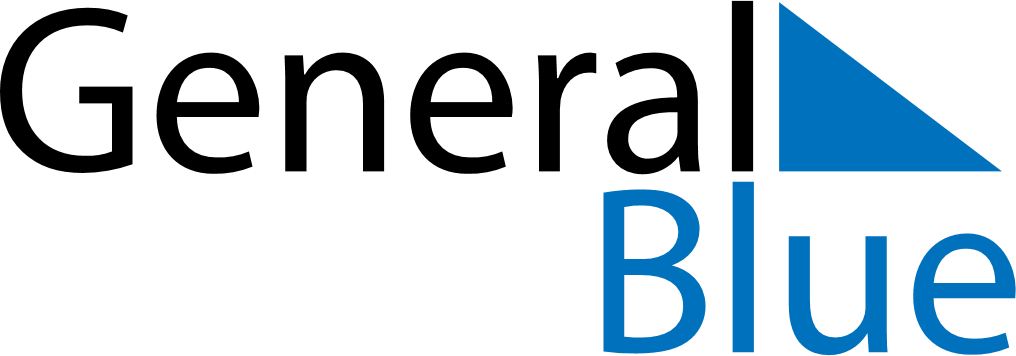 August 2026August 2026August 2026August 2026Dominican RepublicDominican RepublicDominican RepublicMondayTuesdayWednesdayThursdayFridaySaturdaySaturdaySunday112345678891011121314151516Restoration Day1718192021222223242526272829293031